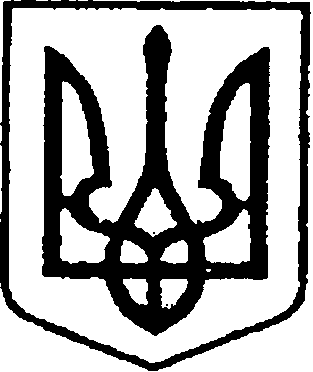 УКРАЇНАЧЕРНІГІВСЬКА ОБЛАСТЬМІСТО НІЖИНМ І С Ь К И Й  Г О Л О В А  Р О З П О Р Я Д Ж Е Н Н Явід 25 червня 2021 року		              м. Ніжин	                                №179Про внесення змін до пункту 3 розпорядження міського голови від 25 червня 2021 року №141 «Про проведення службового розслідування»Відповідно до статей 42, 59, 73 Закону України «Про місцеве самоврядування в Україні», Порядку проведення службового розслідування стосовно осіб, уповноважених на виконання функцій держави або місцевого самоврядування, затвердженого постановою Кабінету Міністрів України 
від 13.06.2000 року №950 (зі змінами), Регламенту виконавчого комітету Ніжинської міської ради Чернігівської області VІІІ скликання, затвердженого рішенням Ніжинської міської ради Чернігівської області від 24.12.2020 року №27-4/2020, з метою встановлення можливих фактів невиконання або неналежного виконання посадовими особами виконавчих органів виконавчого комітету Ніжинської міської ради службових обов’язків:1. Внести зміни до пункту 3 розпорядження міського голови 
від 25 червня 2021 року №141 «Про проведення службового розслідування» та викласти його у наступній редакції:«3. Датою закінчення службового розслідування вважати 23 липня 
2021 року».2. Відділу з питань діловодства та роботи зі зверненнями громадян апарату виконавчого комітету Ніжинської міської ради (Остапенко С.В.) забезпечити оприлюднення даного розпорядження на сайті Ніжинської міської ради. 3. Контроль за виконанням цього розпорядження залишаю за собою.Міський голова                                                                      Олександр КОДОЛА